民办非企业单位成立登记申  请  书单位名称                                 报送时间                                        经办人   身份证号     手机     通讯地址                   邮编          举 办 单 位 情 况举 办 者 情 况单位领导成员情况理 事   董 事   名 单监 事 名 单单 位 内 设 机 构 表民办非企业单位法定代表人登记表注：新成立民办非企业单位不填“民办非企业单位意见”栏，民办非企业单位变更法定代表人的填写此栏。住 所 证 明 表浙江省民政厅监制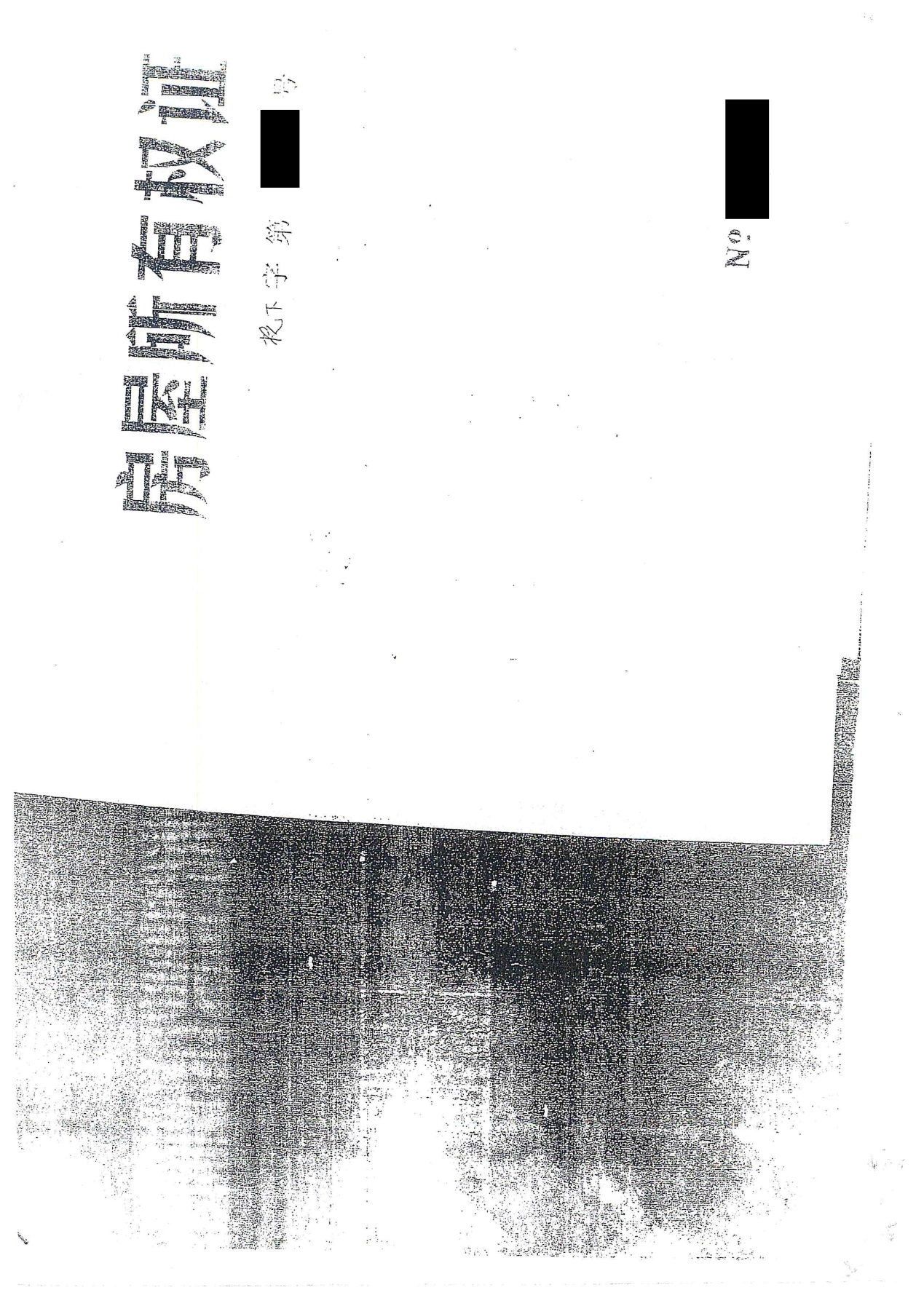 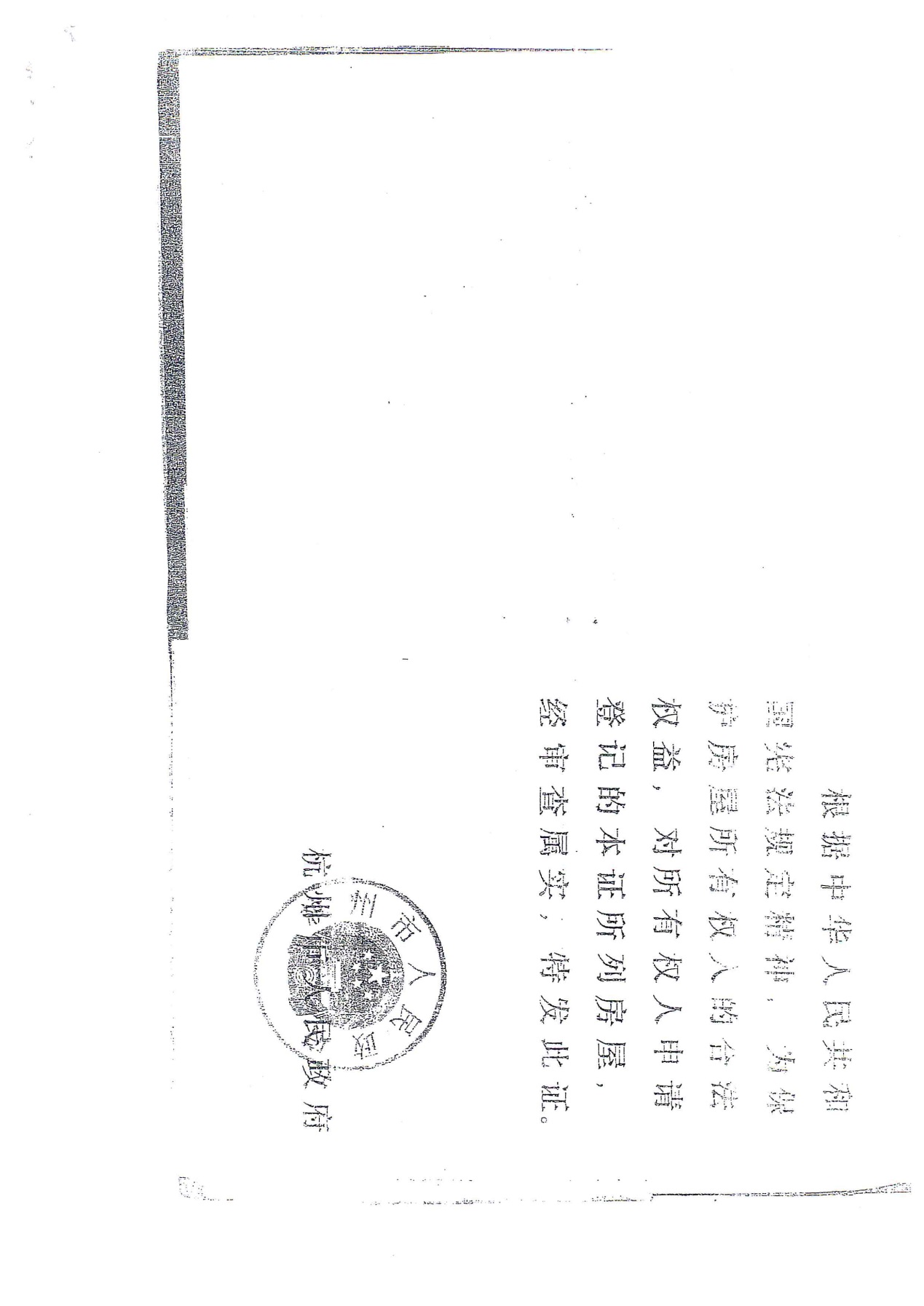 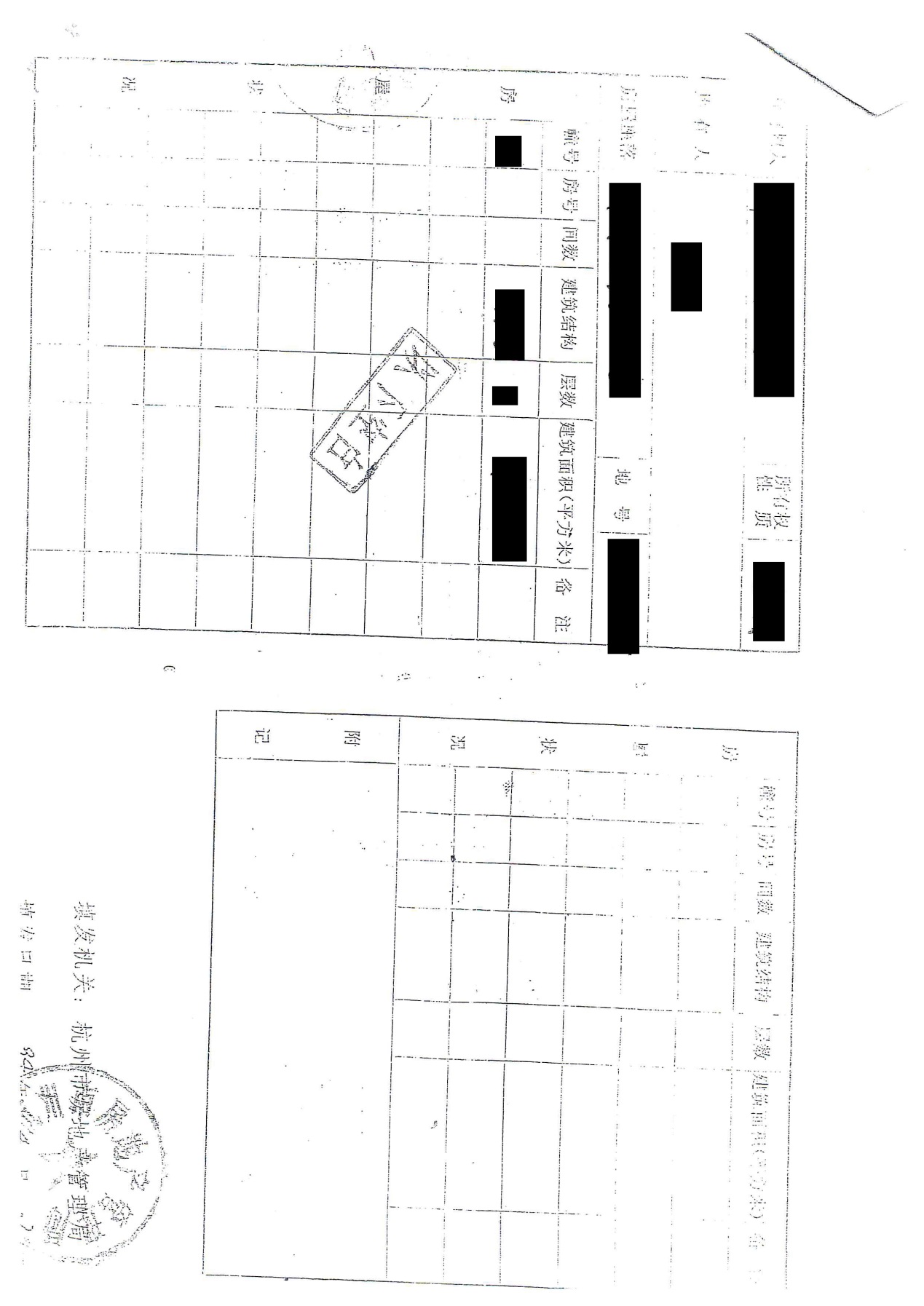 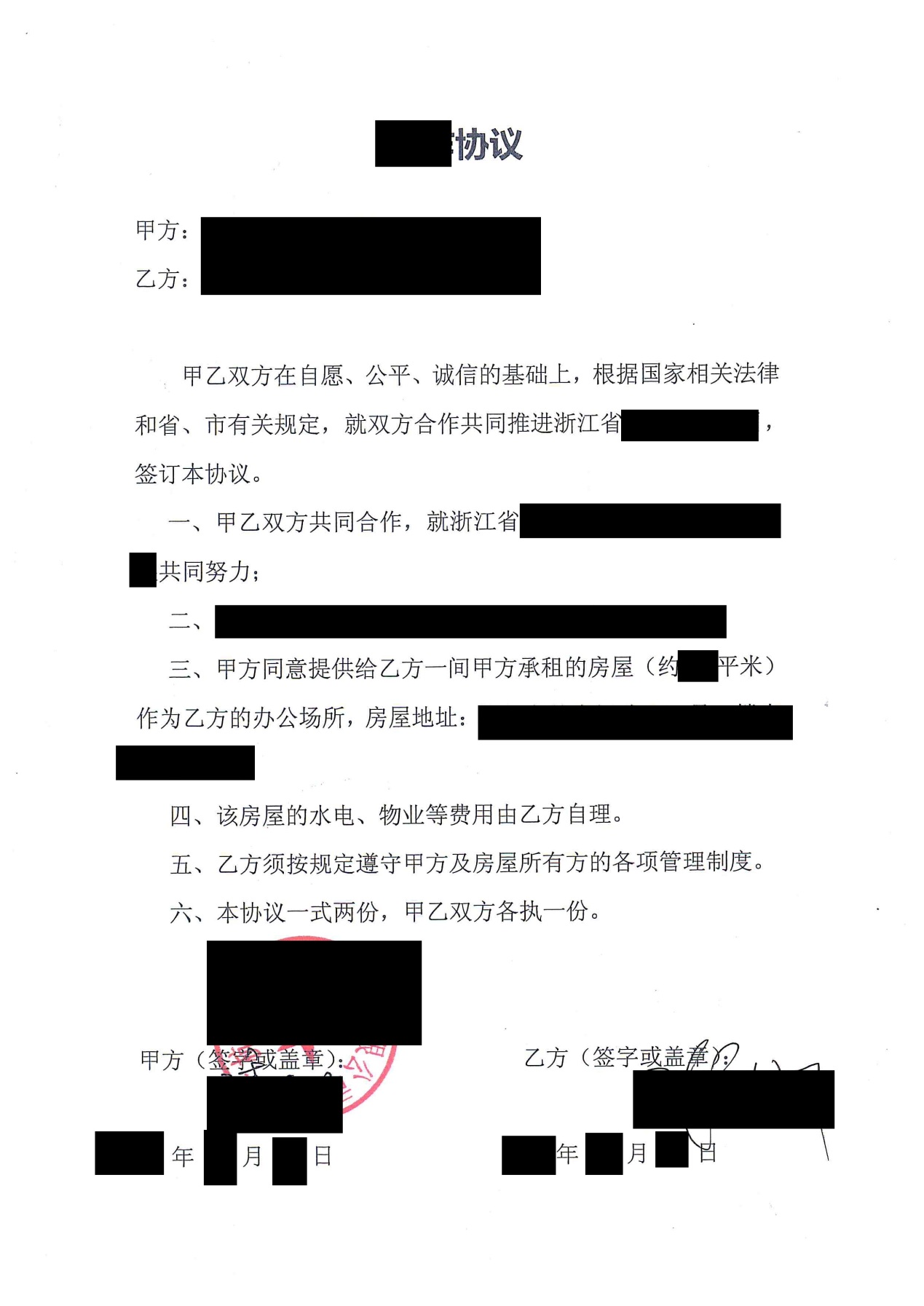 单位名称住　　所电    话电    话住　　所邮政编码邮政编码法定代表人姓 名职    务职    务法定代表人电 话手    机手    机业务主管单位电    话电    话从业人员其中执业人员其中执业人员理事或董事人数监事人数监事人数业务主管单位批准文号批    准日    期批    准日    期宗　　旨业务范围单 位 名 称单位负责人出 资 额姓名出生年月政治面貌人事关系所在单位电话出资额签字姓 名性别出生年月人事关系所在单位拟任职务政治面貌电  话（手机）姓 名性别出生年月人事关系所在单位拟任职务政治面貌电  话（手机）姓 名性别出生年月人事关系所在单位拟任职务政治面貌电  话（手机）机构名称负责人地  址电  话备  注理事会（或董事会）筹备会议决议理事会（或董事会）筹备会议决议理事会（或董事会）筹备会议决议理事会（或董事会）筹备会议决议理事会（或董事会）筹备会议决议第    届理事会（或董事会）第   次会议，于   年   月    日在       召开，应到理事人数   人，实到   人，讨论并达成以下决议：选举理事、监事;决议形成章程。理事签名处：                                            年    月    日第    届理事会（或董事会）第   次会议，于   年   月    日在       召开，应到理事人数   人，实到   人，讨论并达成以下决议：选举理事、监事;决议形成章程。理事签名处：                                            年    月    日第    届理事会（或董事会）第   次会议，于   年   月    日在       召开，应到理事人数   人，实到   人，讨论并达成以下决议：选举理事、监事;决议形成章程。理事签名处：                                            年    月    日第    届理事会（或董事会）第   次会议，于   年   月    日在       召开，应到理事人数   人，实到   人，讨论并达成以下决议：选举理事、监事;决议形成章程。理事签名处：                                            年    月    日第    届理事会（或董事会）第   次会议，于   年   月    日在       召开，应到理事人数   人，实到   人，讨论并达成以下决议：选举理事、监事;决议形成章程。理事签名处：                                            年    月    日单位名称统一社会信用代码统一社会信用代码统一社会信用代码统一社会信用代码姓  　名性　　别性　　别民族民族相　　片政治面貌文化程度文化程度相　　片出生日期身份证号身份证号相　　片职　　务技术职称技术职称相　　片户口所在地杭州市西湖区保俶路2X号1幢1单元101室杭州市西湖区保俶路2X号1幢1单元101室杭州市西湖区保俶路2X号1幢1单元101室杭州市西湖区保俶路2X号1幢1单元101室杭州市西湖区保俶路2X号1幢1单元101室杭州市西湖区保俶路2X号1幢1单元101室杭州市西湖区保俶路2X号1幢1单元101室杭州市西湖区保俶路2X号1幢1单元101室杭州市西湖区保俶路2X号1幢1单元101室杭州市西湖区保俶路2X号1幢1单元101室杭州市西湖区保俶路2X号1幢1单元101室相　　片家庭住址邮编邮编310007310007310007310007手机手机人事关系所在单位人事关系所在单位电话电话本　　　　人　　　　简　　　　历本　　　　人　　　　简　　　　历本　　　　人　　　　简　　　　历本　　　　人　　　　简　　　　历本　　　　人　　　　简　　　　历本　　　　人　　　　简　　　　历本　　　　人　　　　简　　　　历本　　　　人　　　　简　　　　历本　　　　人　　　　简　　　　历本　　　　人　　　　简　　　　历本　　　　人　　　　简　　　　历本　　　　人　　　　简　　　　历本　　　　人　　　　简　　　　历何年月至何年月何年月至何年月在 何 地 区 何 单 位在 何 地 区 何 单 位在 何 地 区 何 单 位在 何 地 区 何 单 位在 何 地 区 何 单 位在 何 地 区 何 单 位在 何 地 区 何 单 位在 何 地 区 何 单 位在 何 地 区 何 单 位任（兼）何职任（兼）何职本人身份证复印件粘贴处（学历证书、职称证书复印件附在背后）本人身份证复印件粘贴处（学历证书、职称证书复印件附在背后）本人身份证复印件粘贴处（学历证书、职称证书复印件附在背后）本人身份证复印件粘贴处（学历证书、职称证书复印件附在背后）本人身份证复印件粘贴处（学历证书、职称证书复印件附在背后）本人身份证复印件粘贴处（学历证书、职称证书复印件附在背后）本人身份证复印件粘贴处（学历证书、职称证书复印件附在背后）本人身份证复印件粘贴处（学历证书、职称证书复印件附在背后）本人身份证复印件粘贴处（学历证书、职称证书复印件附在背后）本人身份证复印件粘贴处（学历证书、职称证书复印件附在背后）本人身份证复印件粘贴处（学历证书、职称证书复印件附在背后）本人身份证复印件粘贴处（学历证书、职称证书复印件附在背后）本人身份证复印件粘贴处（学历证书、职称证书复印件附在背后）本人意见：本人签字：             年    月    日本人意见：本人签字：             年    月    日人事关系所在单位意见兹证明      同志具备完全民事行为能力，未曾受到过剥夺政治权利的刑事处罚，经正式任命（选举、聘任）拟在 浙江省现代某中心 担任     职务，根据章程代表民办非企业单位（法人）行使职权。特此证明。盖  章    年    月    日民办非企业单位意见盖  章        年    月   日备注单位名称单位名称办公场所地址办公场所地址邮编产权单位名称产权单位名称邮编产权单位名称产权单位名称电话办公场所面积办公场所面积产权单位证明上述场所    间   平方米产权系我单位所有，现租赁（划拨、出借）给     （民办非企业单位）独立使用，使用期限   年  月   日至   年   月   日（一年以上）。特此证明。产权单位经办人签名：张三          产权单位盖章                             2017年 1月 1日上述场所    间   平方米产权系我单位所有，现租赁（划拨、出借）给     （民办非企业单位）独立使用，使用期限   年  月   日至   年   月   日（一年以上）。特此证明。产权单位经办人签名：张三          产权单位盖章                             2017年 1月 1日上述场所    间   平方米产权系我单位所有，现租赁（划拨、出借）给     （民办非企业单位）独立使用，使用期限   年  月   日至   年   月   日（一年以上）。特此证明。产权单位经办人签名：张三          产权单位盖章                             2017年 1月 1日上述场所    间   平方米产权系我单位所有，现租赁（划拨、出借）给     （民办非企业单位）独立使用，使用期限   年  月   日至   年   月   日（一年以上）。特此证明。产权单位经办人签名：张三          产权单位盖章                             2017年 1月 1日